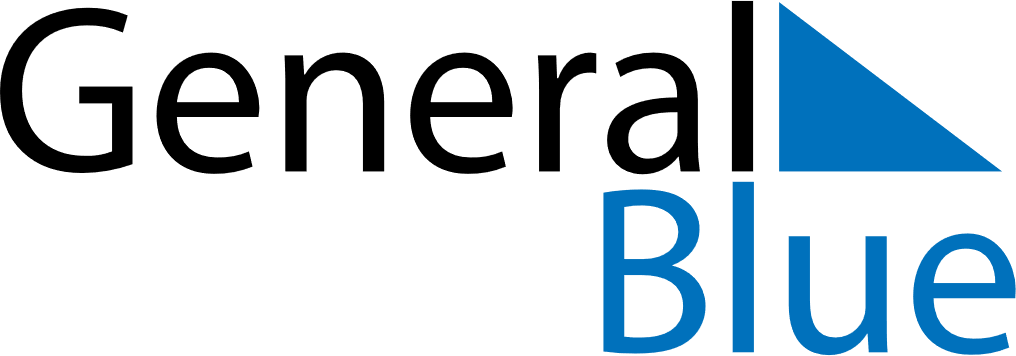 September 2020September 2020September 2020September 2020EcuadorEcuadorEcuadorSundayMondayTuesdayWednesdayThursdayFridayFridaySaturday123445678910111112Independence of Guayaquil1314151617181819202122232425252627282930